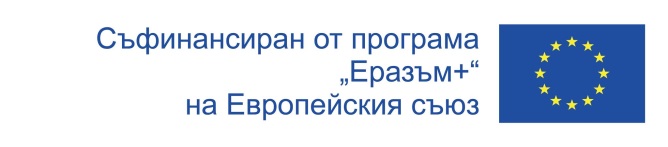 ПРОЕКТ: № 2020 – 1 – BG01-KA102 – 078365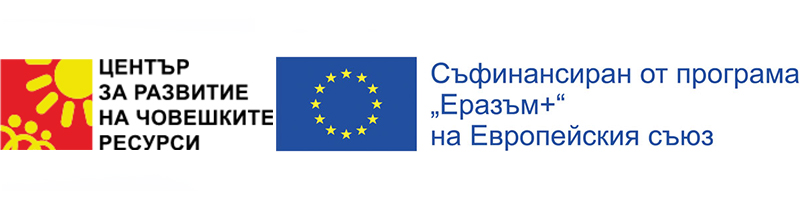 „ОБМЯНА НА ОПИТ В ОБЛАСТТА НА ЗЕМЕДЕЛИЕТО“,ФИНАНСИРАН ПО ПРОГРАМА „ЕРАЗЪМ +“НА ЕВРОПЕЙСКИЯ СЪЮЗКлючова дейност 1 „Образователна мобилност на граждани“,сектор „Професионално образование и обучение“ДОДИРЕКТОРАНА ПРОФЕСИОНАЛНА ГИМНАЗИЯ ПО ЗЕМЕДЕЛИЕ, ГР. ТЪРГОВИЩЕЗ А Я В Л Е Н И Еза участие в ученическа мобилност по проект  2020-1-BG01-KA102-078365 „Обмяна на опит в областта на земеделието“, финансиран от програма Еразъм+, през учебната 2021/2022 година., Ключова дейност 1“Образователна мобилност за граждани“, сектор: „ Професионално образование “от……………………………………...........................................................................................................ученик/ученичка в ……................клас,  специалност………………...........…………………………………,учебна 2021/2022 годинателефон за контакт: ……………............……………е-mail: …………………………………………………………….УВАЖАЕМА ГОСПОЖО ДИРЕКТОР,	Заявявам желанието си за участие в ученическа мобилност  по 2020-1-BG01-KA102-078365 „Обмяна на опит в областта на земеделието“, финансиран от програма Еразъм+, през учебната 2021/2022 година., Ключова дейност 1 “Образователна мобилност за граждани“, сектор: „ Професионално образование “.Прилагам:Извлечение от електронен дневник Shkolo за: среден успех от първи срок на учебната 2021/ 2022 г. брой неизвинени отсъствия за учебната 2021/2022г.гр. Търговище , …………….2022 г.				         С УВАЖЕНИЕ:................	                                                                           							                     /…....................................../         